Администрация Дзержинского районаКрасноярского краяПОСТАНОВЛЕНИЕс.Дзержинское09.01.2019											№ 2-пОб утверждении состава межведомственной рабочей группы по вопросам охраны окружающей среды и биологических ресурсов муниципального образования Дзержинский районВ целях реализации мероприятий межпоселенческого характера по охране окружающей среды, предусмотренных п. 9 ч. 1 ст. 15 Федерального закона от 06.03.2003 № 131-ФЗ «Об общих принципах организации местного самоуправления в Российской Федерации», руководствуясь статьей 19 Устава района, ПОСТАНОВЛЯЮ:1. Утвердить межведомственную рабочую группу по вопросам охраны окружающей среды и биологических ресурсов муниципального образования Дзержинский район, в следующем составе:В.Н. Дергунов – ВРИО главы Дзержинского района, руководитель рабочей группы;Ю.С. Гончарик – заместитель главы района по общественно-политическим вопросам, заместитель руководителя рабочей группы;А.С. Пеплов – начальник отдела обеспечения администрации района, секретарь рабочей группы.Члены рабочей группы:О.Н. Еськов – председатель местной общественной организации охотников Дзержинского района;В.А. Михеев – главный специалист государственной инспекции отдела госохотнадзора Министерства экологии и рационального природопользования Красноярского края;А.А. Леонченко – участковый государственный инспектор дирекции по особо охраняемым территориям;А.В. Магзинский – председатель охотничьего общества «Тропа».2. Порядок работы межведомственной рабочей группы по вопросам охраны окружающей среды и биологических ресурсов муниципального образования Дзержинский район определяется на очередном совещании, после подписания настоящего постановления. Совместно с порядком работы утверждается план мероприятий на очередной год.3. Контроль за исполнением настоящего постановления возложить на заместителя главы района по общественно-политическим вопросам Ю.С. Гончарика.4. Постановление вступает в силу со дня подписания.Временно исполняющийобязанности главыДзержинского района							В.Н. Дергунов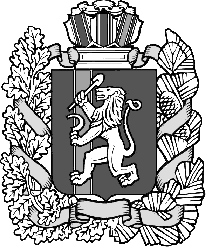 